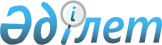 Об утверждении проекта (схемы) зонирования земель, границ оценочных зон и поправочных коэффициентов к базовым ставкам платы за земельные участки населенных пунктов Каратальского районаРешение Каратальского районного маслихата Алматинской области от 29 ноября 2021 года № 19-54. Зарегистрировано в Министерстве юстиции Республики Казахстан 4 декабря 2021 года № 25543
       В соответствии с пунктом 2 статьи 8, пунктом 1 статьи 11 Земельного кодекса Республики Казахстан маслихат Каратальского района РЕШИЛ:
      1. Утвердить проект (схему) зонирования земель города Уштобе и Каратальского района согласно приложении 1, 2 к настоящему решению.
      2. Утвердить границы оценочных зон и поправочные коэффициенты к базовым ставкам платы за земельные участки города Уштобе и населенных пунктов Каратальского района согласно приложении 3, 4, 5 к настоящему решению.
      3. Настоящее решение вводится в действие по истечении десяти календарных дней после дня его первого официального опубликования. Проект (схема) зонирования земель Каратальского района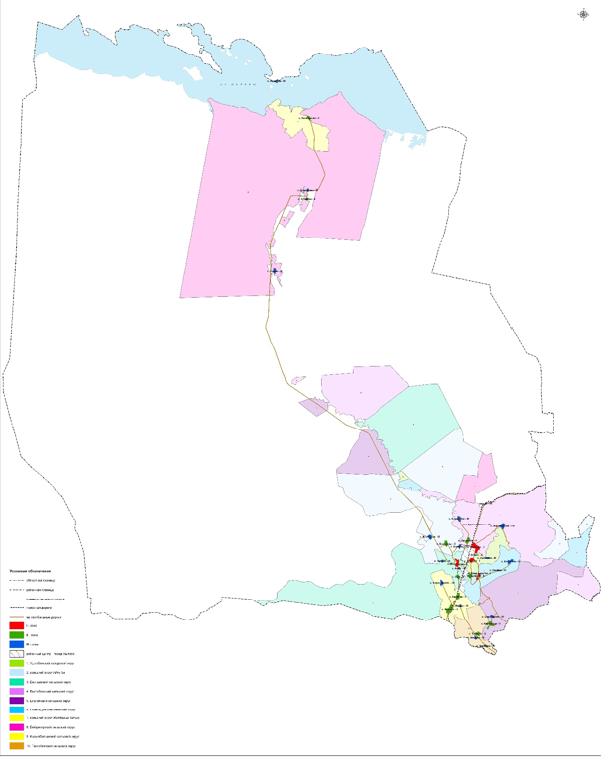  Проект (схема) зонирования земель города Уштобе 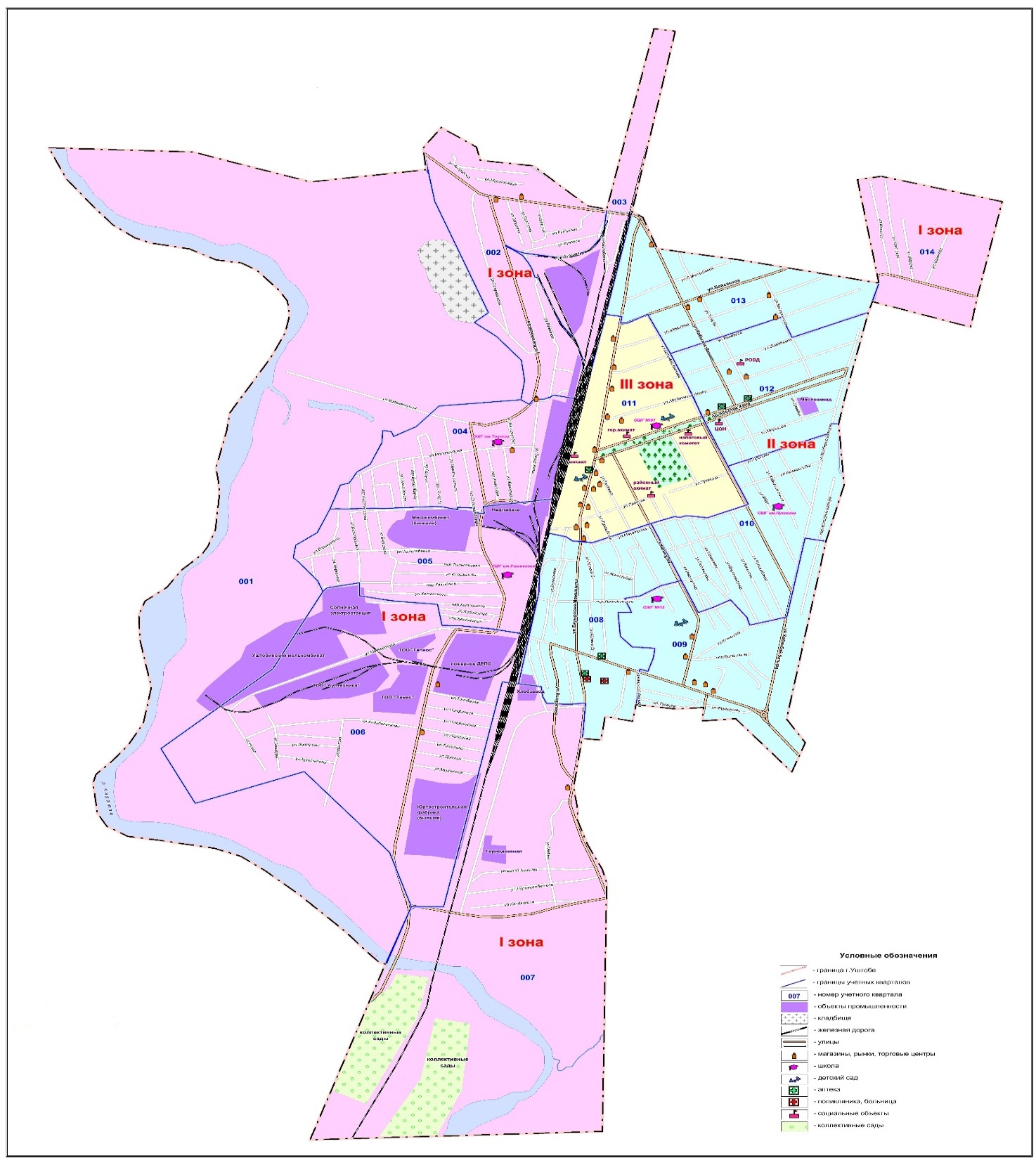  Границы оценочных зон населенных пунктов Каратальского района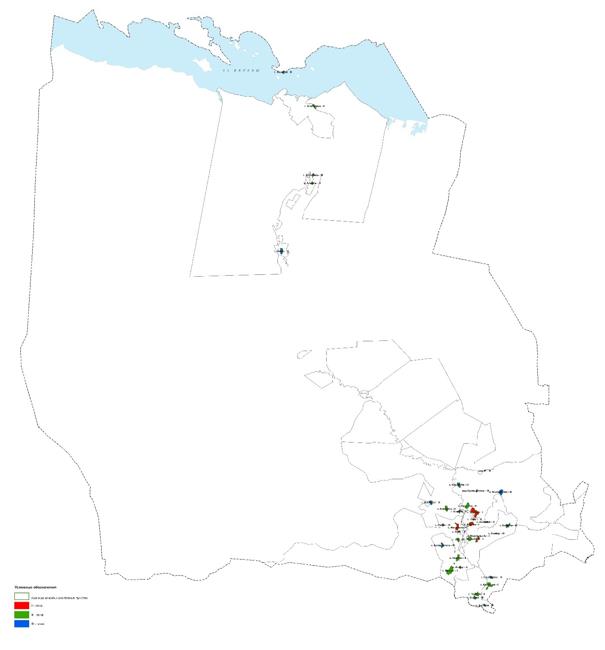  Границы оценочных зон города Уштобе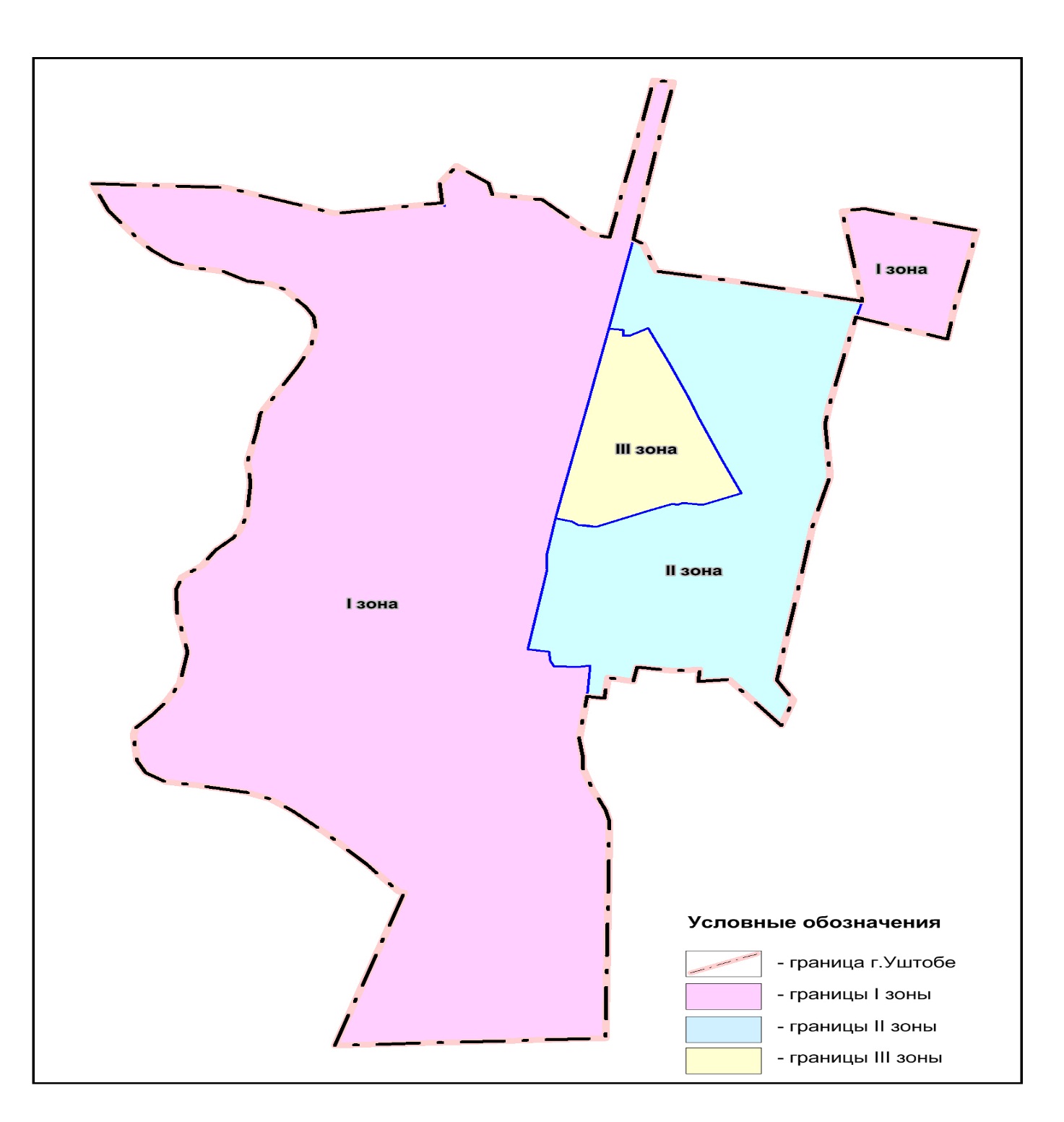  Поправочные коэффициенты к базовым налоговым ставкам платы за земельные участки населенных пунктах Каратальского района
					© 2012. РГП на ПХВ «Институт законодательства и правовой информации Республики Казахстан» Министерства юстиции Республики Казахстан
				
      Секретарь Каратальского районного маслихата

Ж. Тенельбаев
Приложение 1 к решению Каратальского районного маслихата от 29 ноября 2021 года № 19-54Приложение 2 к решению Каратальского районного маслихата от 29 ноября 2021 года № 19-54Приложение 3 к решению Каратальского районного маслихата от 29 ноября 2021 года № 19-54Приложение 4 к решению Каратальского районного маслихата от 29 ноября 2021 года № 19-54Приложение 5 к решению Каратальского районного маслихата от 29 ноября 2021 года № 19-54
№п/п
Номер зоны
Поправочные коэффициенты к базовым ставкам платы за земельные участки
Поправочные коэффициенты к базовым ставкам платы за земельные участки
1
2
3
4
1.
I
село Бастобе
2.
I
село Достык
1,2
3.
I
село Жанаталап
4.
I
село Ескельды би
5.
II
село Кальпе
6.
II
село Каражиде
7.
II
село Ортатобе
8.
II
село Кызылжар
9.
II
село Алмалы
10.
II
село Кокпекты
1,1
11.
II
село Оян
12.
II
село Копбирлик
13.
II
cело Канабек
14.
II
село Тастобе
15.
II
село Ойсаз
16.
III 
село Ушкомей
17.
III 
село Жылыбулак
18.
III 
село Кокдала
19.
III 
село Кишитобе
20.
III 
село Умтыл
21.
III 
село Карашенгель
22.
III 
село Каракум
23.
III 
село Айту
24.
III 
село Жасталап
25.
III 
село Кожбан
1,0
26.
III 
село Айдар
27.
III 
село Акжар
28.
III 
село Сарыбулак
29.
III 
село Кайнар
30.
III 
село Дойынши
31.
III 
Разъезд Куришдаласы
32.
III 
село Бесагаш
33.
III 
село Бирлик
34.
III 
Разъезд 47
35.
I
Город Уштобе
0.8
35.
II
Город Уштобе
1.2
35.
III
Город Уштобе
1.5